РЕШЕНИЕ                                                                                 КАРАР№ 51                                                                         «30» ноября 2016г.О внесении изменений в Устав муниципального образования Большешурнякское сельское поселение Елабужского муниципального района Республики ТатарстанВ соответствии  с Федеральным законом от 06.10.2003 №131-ФЗ"Об общих принципах организации местного самоуправления в Российской Федерации",  Законом Республики Татарстан от 28.07.2004 №45-ЗРТ "О местном самоуправлении в Республике Татарстан", Совет Большешурнякского сельского поселения Елабужского муниципального района  Республики ТатарстанРЕШИЛ:1. Внести изменения в Устав муниципального образования Большешурнякское  сельское поселение Елабужского муниципального района  Республики Татарстан согласно приложению № 1.2.  Направить настоящее решение для государственной регистрации в установленном законом порядке.3. Обнародовать настоящее решение путем вывешивания на информационном стенде и разместить на офицальном  сайте муниципального образования после его государственной регистрации.4.  Поручить органам местного самоуправления муниципального образования Большешурнякское сельское поселение Елабужского муниципального района  Республики Татарстан привести свои правовые акты в соответствие с настоящим решением.5. Настоящее решение вступает в силу в порядке, установленном действующим законодательством.6. Контроль за исполнением настоящего решения оставляю за собой.Глава                                                                                      Н.Я. Каишев                                                                            Приложение № 1 к решению Совета Большешурнякского сельского поселения Елабужского муниципального района  Республики Татарстан от «30»ноября 2016г. № 51Изменения и дополнения в Устав муниципального образования Большешурнякское сельское поселение Елабужского муниципального района  Республики Татарстан1. Статью 6 дополнить пунктом  15) в следующей редакции:«15) осуществление мероприятий в сфере профилактики правонарушений, предусмотренных Федеральным законом "Об основах системы профилактики правонарушений в Российской Федерации".2.  Статью 43 дополнить частью 6  в следующей редакции:“6. Глава поселения не вправе:1) заниматься предпринимательской деятельностью лично или через доверенных лиц, а также участвовать в управлении хозяйствующим субъектом (за исключением жилищного, жилищно-строительного, гаражного кооперативов, садоводческого, огороднического, дачного потребительских кооперативов, товарищества собственников недвижимости и профсоюза, зарегистрированного в установленном порядке), если иное не предусмотрено федеральными законами или если в порядке, установленном муниципальным правовым актом в соответствии с федеральными законами и законами Республики Татарстан, ему не поручено участвовать в управлении этой организацией;2) заниматься иной оплачиваемой деятельностью, за исключением преподавательской, научной и иной творческой деятельности. При этом преподавательская, научная и иная творческая деятельность не может финансироваться исключительно за счет средств иностранных государств, международных и иностранных организаций, иностранных граждан и лиц без гражданства, если иное не предусмотрено международным договором Российской Федерации или законодательством Российской Федерации;3) входить в состав органов управления, попечительских или наблюдательных советов, иных органов иностранных некоммерческих неправительственных организаций и действующих на территории Российской Федерации их структурных подразделений, если иное не предусмотрено международным договором Российской Федерации или законодательством Российской Федерации».3. Абзац 5 части 2 статьи 49 исключить.4. Часть 2 статьи 49 дополнить абзацем в следующей редакции:« - осуществление мероприятий в сфере профилактики правонарушений, предусмотренных Федеральным законом "Об основах системы профилактики правонарушений в Российской Федерации".МКУ «СОВЕТ БОЛЬШЕШУРНЯКСКОГО СЕЛЬСКОГО ПОСЕЛЕНИЯ» ЕЛАБУЖСКОГО МУНИЦИПАЛЬНОГО РАЙОНАРЕСПУБЛИКИ ТАТАРСТАНУл. Школьная, д.1, с. Большой Шурняк, Елабужский район, 423617  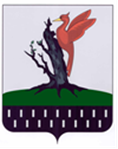 ТАТАРСТАН  РЕСПУБЛИКАСЫ АЛАБУГА  МУНИЦИПАЛЬ РАЙОНЫ МКО «ОЛЫ ШУРНЯК АВЫЛ ЖИРЛЕГЕ СОВЕТЫ»Мэктэб ур.1, Олы Шурняк авылы, Алабуга районы, 423617 Тел.: (85557) 7-46-74, факс (85557) 7-46-74, Bsrn.Elb@tatar.ru  Тел.: (85557) 7-46-74, факс (85557) 7-46-74, Bsrn.Elb@tatar.ru  Тел.: (85557) 7-46-74, факс (85557) 7-46-74, Bsrn.Elb@tatar.ru  